73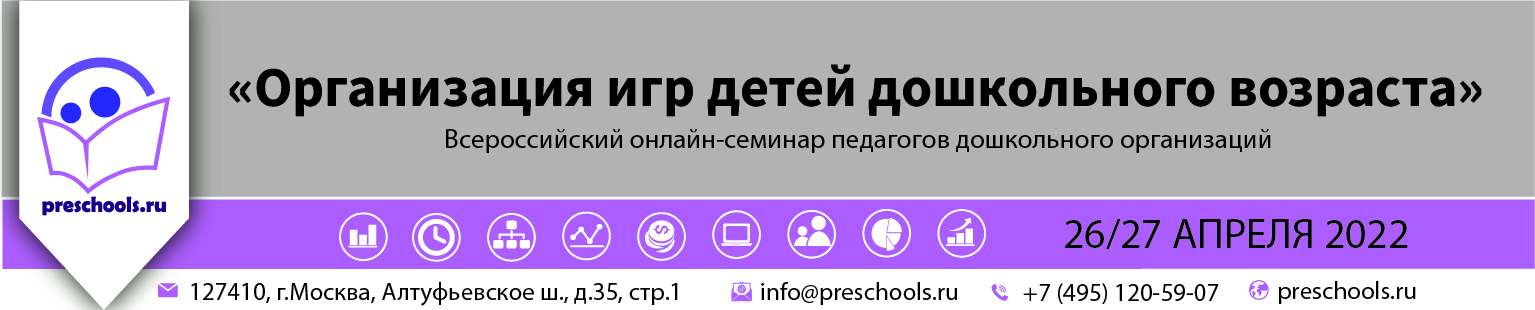 Уважаемые коллеги!31 мая 1 июня 2022 пройдет открытый Всероссийский онлайн-семинар для педагогов дошкольных образовательных организаций «Ребёнок до трёх лет в детском саду». Организатор мероприятия – Профессиональное сообщество педагогов дошкольного образования и информационно-образовательный портал «PRESCHOOLS.RU».Участие педагогов в мероприятии осуществляется на некоммерческой основе (бесплатно) за счет средств сообщества и партнеров мероприятия.   Для участников профессионального сообщества предусмотрена расширенная программа.Эксперт семинара: Полковникова Наталья Борисовна, к.п.н., доцент кафедры дошкольного образования Института педагогики и психологии образования МГПУ соавтор комплексных образовательных программ дошкольного образования «Счастливый ребёнок» и «Тропинки».       В рамках онлайн-семинара будут рассмотрены следующие вопросы:    31 мая 2022г. Секция №1: «Содержание образования в группах детей раннего возраста»Особенности и показатели развития детей первого, второго и третьего года жизни;Содержание образования детей раннего возраста по образовательным областям в ФГОС ДО;Виды деятельности для реализации содержания образования в младенческом возрасте (2 месяца – 1         год и в раннем возрасте (1 год – 3 года) в соответствии с требованиями ФГОС ДО;Формирование личности и основных видов деятельности ребенка на разных этапах раннего развития;    1 июня 2022г. Секция №2: «Организация педагогического процесса в группах детей раннего возраста» Создание образовательной среды для организации воспитания и обучения детей на разных этапах         раннего возраста;Воспитание и обучение детей раннего возраста в играх и в ходе специально организованных игр-занятий;Планирование и организация дидактических игр и игр с природным материалом сюжетно-ролевых,       строительных игр детей раннего возраста;Рекомендации к планированию и проведению игр-занятий на разных этапах развития;Просим Вас оказать информационную поддержку Всероссийскому онлайн-семинару и организовать рассылку писем-приглашений руководителям муниципальных органов управления образованием, а также руководителям дошкольных образовательных организаций (руководителям детских садов). Для всех желающих принять участие в работе семинара обязательна предварительная регистрация на официальной странице мероприятия:https://preschools.ru/online/web260422/За более подробной информацией обращайтесь в организационный комитет.Координатор проекта: Иванова Ксения Николаевна тел.: +7 (499) 500-96-17, доб. (318); Е-mail: k.ivanova@preschools.ru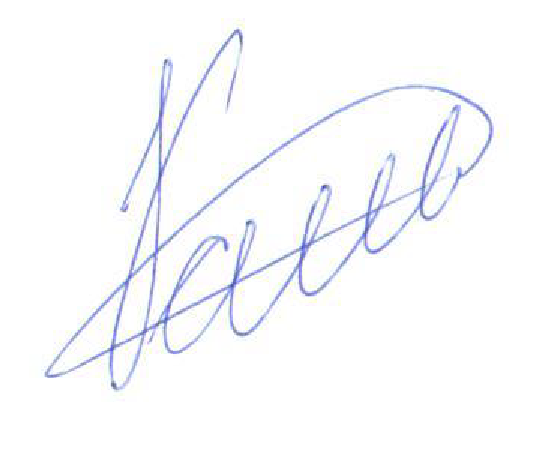 С уважением, Исполнительный директор                                                                                                   М.Е. КайгородцевПриложение:Письмо-приглашение для рассылки.Приложение 1.Письмо-приглашение на Всероссийский онлайн-семинар Уважаемые коллеги!26-27 апреля 2022 года пройдет открытый Всероссийский онлайн-семинар для педагогов дошкольных образовательных организаций «Организация игр детей дошкольного возраста». Организатор мероприятия – Профессиональное сообщество педагогов дошкольного образования и информационно-образовательный портал «PRESCHOOLS.RU».Участие педагогов в мероприятии осуществляется на некоммерческой основе (бесплатно) за счет средств сообщества и партнеров мероприятия.   Для участников профессионального сообщества предусмотрена расширенная программа.Эксперт семинара: Полковникова Наталья Борисовна, к.п.н., доцент кафедры дошкольного образования Института педагогики и психологии образования МГПУ соавтор комплексных образовательных программ дошкольного образования «Счастливый ребёнок» и «Тропинки».       В рамках онлайн-семинара будут рассмотрены следующие вопросы:26 апреля 2022г. Секция №1: «Организация игр в группах детей младшего дошкольного возраста»Организация игры-экспериментирования во второй младшей и средней группах;Методика организации обучающих игр во второй младшей и средней группах;Педагогическое сопровождение сюжетных самодеятельных игр детей младшего дошкольного возраста;Досуговые игры в работе с младшими дошкольниками.27 апреля 2022г. Секция №2: «Педагогическое руководство играми детей старшего дошкольного возраста»Игра-экспериментирование с природными объектами, игра-общение с людьми, игра с игрушками для экспериментирования в старшей и подготовительной к школе группах;Комплексный метод руководства сюжетными самодеятельными играми старших дошкольников;Обучающие и интеллектуальные игры в группах детей старшего дошкольного возраста;Подбор игр и игрушек для детей дошкольного возраста в разных возрастных группах.Для всех желающих принять участие в работе онлайн-семинара обязательна предварительная регистрация на официальной странице мероприятия:https://preschools.ru/online/web260422/За более подробной информацией обращайтесь в организационный комитет,тел.: +7 (495) 120-59-07, www.didacticum.ruС уважением, Исполнительный директор                                                                                                   М.Е. КайгородцевИСХ. № 025/44 от 20 мая 2022 г.   Приглашение на Всероссийский онлайн семинар «Ребёнок до трёх лет в детском саду»Руководителям муниципальных органов управления образованием